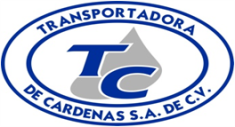 Nombre y firma del Operador______________________________                           Nombre y firma del Coordinador de Trafico__________________________Motor y NeumáticosS/NLucesS/NEquipo AuxiliarS/NOtrosS/NDocumentación y equipo de SeguridadS/NPuntuación Revisión de fugasLuces  (altas)Linterna de manoContactos de aseguradoraTarjeta de circulaciónAceite de motorLuces  (bajas)GatoPlacas (License Plate)Seguro vehicularAceite de transmisiónLuz direccional izquierdaCrucetaFreno de mano (o pie)Drive Right funcionandoAceite hidráulico (volante)Luz direccional derechaCables pasa corrienteEstado de los frenosDrive Right sin TamperLíquido de frenosLuces intermitentesChock blocksBarra para engancharContactos de emergencia SLBLiquido de bateríaLuces de altoExtinguidor (recargado)Manómetros e indicadoresLicencia de manejo vigenteCorreas (bandas)Luces de reversaTriángulos reflejantesLimpia brisas (2)Curso de manejo defensivo vigenteEdo. Neumáticos (presión)Luz de interiorKit de primeros auxiliosEspejos (3)Examen de manejo comentado (vigente)Tuercas y birlosLuz de instrumentosKit de accidentesPasaporte de seguridad (QHSE)Llanta de refacción (inflada)Luces del remolqueHerramientas mecánicasCinturones de seguridad